ACTIVIDADES REALIZADASPresentar cronograma de actividades generales desarrolladas. Describir las actividades desarrolladas por semana, las cuales permitieron el cumplimiento de las funciones asignadas por la empresa, con los respectivos soportes y evidencias. Si durante la pasantía le fue asignado un cargo específico describirlo al igual que las funciones que desempeñó en su cargo.APORTES Y RECOMENDACIONESDescribir los principales aportes realizados durante la pasantía a la empresa; y describir aquellas recomendaciones que plantea dejar en consideración de la empresa para el mejoramiento continuo. Se recomienda que especifique los entregables elaborados o aportes importantes que usted considere relevantes a manera de cuadro resumen. LECCIONES APRENDIDASDescribir inconvenientes presentados durante la pasantía, así como su solución o propuestas para ello. También se pueden describir los aspectos favorables que surgieron en el desarrollo de la pasantía que se consideren relevantes, que pueden servir de ayuda a próximos pasantes. Intente desarrollar este apartado de forma concisa y efectiva para que se identifique el inconveniente, un análisis breve de la solución, qué solución se dio, quién aprobó la solución, entre otros. Puede ayudarse de un cuadro resumen propuesto por usted.REFERENCIASVerificar los lineamientos dispuestos en el reglamento de opciones de grados.ANEXOSEstablecer el listado de anexos, cuando aplique.ANEXO A. Referencias bajo la Norma IEEE – Villavicencio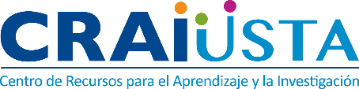 Para referencias bibliográficas ver Anexo B. Referencias Bajo norma IEEE - CRAI-USTAPeriodicals (Artículos de revista):Iniciales y Apellido del autor, "Título del artículo entre comillas", Título abreviado de la revista en cursiva, volumen (abreviado vol.), número abreviado (no.) páginas (abreviado pp.), Mes Año.Ejemplos[1] J. F. Fuller, E. F. Fuchs, and K. J. Roesler, “Influence of harmonics on power distribution system protection,” IEEE Trans. Power Delivery, vol. 3, no.2, pp. 549-557, Apr. 1988.[2] E. H. Miller, “A note on reflector arrays,” IEEE Trans. Antennas Propagat., to be published.[3] R. J. Vidmar. (1992, Aug.). On the use of atmospheric plasmas as electromagnetic reflectors. IEEE Trans. Plasma Sci. [Online]. 21(3), pp. 876-880. Disponible en: http://www.halcyon.com/pub/journals/21ps03vidmar[4] D. Moitre, V. Sauchelli y G. Carcía, “Optimización dinámica binivel de centrales hidroeléctricas de bombeo en un pool competitivo – Parte II: Casos de estudio”, Revista IEEE América Latina, pp. 68-74, abr. 2005.[5] A. de la Villa y A. Gómez, “Estimadores de estado generalizados de sistemas eléctricos de potencia”, Ingeniería Energética y Medioambiental, año XXXI, n.º 186, pp. 64-69, jul./ago. 2005.[6] M. V. Ribeiro, “Técnicas de reconstrução de pacotes aplicadas a codificadores de forma de onda para VoIP – Implementação em tempo real”, Revista IEEE América Latina, vol. 2, n.º 1, pp. 1-9, mar. 2004.[7] O. Caumont, Ph. Le Moigne, C. Rombaut, X. Muneret et P. Lenain, “Etat de charge d’une batterie plomb acide en utilisation véhicule électrique”, Revue Internationale de Génie Electrique (RIGE), vol. 2, n.º 3, pp. 275-304, 1999.[8] K. Bretthauer und A. A. Farschtschi, “Strom und spannungsverlauf in wechelstromkreisen mit ichtbögen”, Archiv für Elektrotechnik, 57, s. 145-152, 1975. Books (Libros):Iniciales y Apellido del autor, Título del libro en cursiva. Edición. Lugar de publicación: Editorial, Año de publicación.Ejemplos[9] E. Clarke, Circuit Analysis of AC Power Systems, vol. I. New York: Wiley, 1950, p. 81.[10] J. Jones. (1991, May 10). Networks. (2nd ed.) [Online]. Available: http://www.atm.com[11] R. Oyarzún, Principios de electricidad y magnetismo, Editorial de la Universidad de Santiago de Chile, Colección Texto, 2004.[12] M. Villegas, C. Berland, D. Courivaud, G. Lissorgues, O. Picon et C. Ripoll, Radiocommunications numériques, conception des circuits integers RF et microondes, Paris, Ed. Dunod/Electronique, 2002[13] E. Rummich, E. Hermann, R. Gfrörer und F. Traeger, Elektrische Schrittmotoren und –antriebe, Expert Verlag, Renningen, Deutschland, ISBN 3-8169-0678-8.(Capítulo de Libro):Iniciales y Apellido del autor, Título del capítulo del libro. En Título del libro en cursiva. Edición. Lugar de publicación: Editorial, Año de publicación.Ejemplos[14] G. O. Young, “Synthetic structure of industrial plastics,” in Plastics, 2nd ed., vol. 3, J. Peters, Ed. New York, McGraw-Hill, 1964, pp. 15-64.[15] J. I. Pérez y M. Rivier, “Los sistemas de energía eléctrica”, en Análisis y operación de los sistemas de energía eléctrica, cap. 1, A. Gómez, Ed. Madrid, McGraw-Hill, 2002.[16] M. Monard e J. Baranauskas, Conceitos sobre aprendizado de máquinas em sistemas inteligentes: Fundamentos e aplicações, Cap. 4, Tamboré-Barueri, Brasil, Editora Manole, 2003.Technical Reports (Informes técnicos):Iniciales y Apellido del autor, "Título del informe", Nombre de la empresa, Sede la empresa, Tipo de informe abreviado, Número de informe, Fecha de publicación.Ejemplo:[17] E. E. Reber, R. L. Mitchell, and C. J. Carter, “Oxygen absorption in the Earth's atmosphere,” Aerospace Corp., Los Angeles, CA, Tech. Rep. TR-0200 (4230-46)-3, Nov. 1968.[18] S. L. Talleen, “The Intranet Architecture: Managing information in the new paradigm”, Amdahl Corp., Sunnyvale, CA, Apr. 1996. [Online]. Available: http://www.amdahl.com/doc/products/bsg/intra/infra/html[19] C. Verucchi, F. Benger y G. Acosta, “Detección de faltas en rotores de máquinas de inducción: Evaluación de distintas propuestas”, X RPIC – Informe técnico de la Reunión de trabajo en procesamiento de la información y control, San Nicolás, Argentina, oct. 2003.[20] Marina do Brasil, “Navio barredor classe aratu”. Disponivel: http://www.mar. mil.br/aratu.htm Acceso em 23 de maio 2005. [21] Thomson-EFCIS, “Alimentation à découpage flyback avec TEA 1001 SP et le UAA 4001 DP”, Note d’application NA 001.[21] Dolphin Smash, “Monostable, Astable NE555, NE556”, Note d’application. Disponible: http://www.dolphin.fr/medal/smash/notes/ne555.pdf Consulté le 2 abril 2006[22] P. Wetzel, “Thyristorschutz mit Halbleitern – witschaftlich und sicher”, BBC Nachrichten, bd. 59, h. ¾, s. 152-158, 1977.Unpublished Papers Presented at Conferences (Conferencias y presentaciones no publicadas):Iniciales y Apellido del autor, "Título del artículo de conferencia", presented at the Título completo de la conferencia, Ciudad de la Conferencia, Estado abreviado, Año.Ejemplo:[23] A. Luque, “Energía solar fotovoltaica: Potencial y límites”, Conferencia en la Escuela Técnica Superior de Ingenieros Industriales de la UNED, Madrid, 30, nov. 2004. Disponible en http://www.teleuned.com/teleuned2001/directo.asp?ID=1194&Tipo=C[24] M. Müller, “Una solução de autenticação fim a fim para o LDP (Label. Distribution Protocol)”, Dissertasção de mestrado, Universidade Federal de Santa Catarina (UFSC), Centro Tecnológico (CTC), Florianópolis-SC, Brasil, Dez. 2002.[25] Agence Internationale de l’Energie Atomique (AIEA), “L’énergie nucléaire pour le 21ème siècle”, Conférence ministérielle internationale, Déclaration finale, Paris, 21 et 22 mars 2005. Disponible: http://www.parisnuclear2005.org/deroulement/declaration-finale-fr.pdf[26] D. Ebehard and E. Voges, “Digital single sideband detection for interferometric sensors,” presented at the 2nd Int. Conf. Optical Fiber Sensors, Stuttgart, Germany, 1984.[27] Process Corp., Framingham, MA. Intranets: Internet technologies deployed behind the firewall for corporate productivity. Presented at INET96 Annu. Meeting. [Online]. Available: http://home.process.com/Intranets/wp2.htp[28] B. Rabelo und W. Hofmann, “Leistungsflussoptimierung an windkraftanlagen mit doppeltgespeisten asynchrongeneratoren”, VDE-Kongress 2004 Fachtagung Nachhaltige Energienutzung, Berlin, Okt. 2004.Published Papers from Conference Proceedings (Artículos presentados en conferencias publicados):Iniciales y Apellidos del autor, "Título del artículo de conferencia" in Nombre completo de la conferencia, Ciudad de la conferencia, Estado de la conferencia abreviado (si corresponde), año, páginas (abreviado pp.) Ejemplos[29] J. L. Alqueres and J. C. Praca, “The Brazilian power system and the challenge of the Amazon transmission,” in Proc. 1991 IEEE Power Engineering Society Transmission and Distribution Conf., pp. 315-320.[30] M. Castro, C. Martínez y E. López, “Enseñanza de componentes digitales y simulación VHDL usando IPSS_EE (Internet-Based System Support with Educational Elements), VI Congreso de tecnologías aplicadas a la enseñanza de la electrónica, Universidad Politécnica de Valencia, España, 14-16 jul. 2004[31] D. Dubuc, T. Parra et J. Graffeuil, “Conception et caractérisation d’un système complet de conversion de fréquence”, 11èmes Journées Nationales Micro-ondes, Poitires, mai 2001 [32] H. Conrad, M. Cotoreaga und H. J. Mattausch, “Modellierung des Non-Punch-Through(NPT)-IGBT für die netzwerksimulation”, Konferenzband electronica’92, München, pp. 37-47, 11, Nov.,1992. Dissertations (Tesis doctorales):Iniciales y Apellido del autor, "Título de la tesis o proyecto", Clase de documento (tesis doctoral, trabajo fin de máster, etc.), Departamento, Institución académica (abreviada), Ciudad, Estado abreviado, Año.Ejemplos:[33] K. M. Rahman, “Design and control of switched reluctante motor for electric and hybrid electric vehicle application”, Ph.D. dissertation, directed by H. A. Toliyat and M. Ehsani, Texas A&M University, Collage Station, Texas, Dec. 1998.[34] C. Prada, “Estimaciones del error para el método de elementos finitos conformes”, Tesis doctoral dirigida por R. G. Durán, Facultad de Ciencias Exactas y Naturales, Universidad de Buenos Aires, 23, dic. 1993.[35] J. C. J. de Almeida, “Nova técnica de processamento de sinal no domínio do tempo de giroscópios interferométricos de sagnac a fibra óptica”, Dissertação de doutorado, orientada por O. V. de Avilez Filho, Faculdade de Engenharia Eléctrica e de Computação, Universidade Estadual de Campinas, 2001.[36] P. Chevalier, “Conception et réalisation de transistors à effet de champ de la filière AlInAs/GaInAs sur substrat InP. Application à l’amplification faible bruit en ondes millimétriques.” Thèse de doctorat, Université de Lille I, dirigé par R. Fauquembergue, 13 nov. 1998.[37] M. Cotorogea, “Netzwerksimulation des Insulated Gate Bipolar Transistor (IGBT)”, Dissertation, betreut von Prof. Dr. phil. nat. W. Gerlac, Technische Universität, Berlin, 1993. Standards, official rules (Normas, reglamentos oficiales):Título de la Norma, Entidad y numero o código de la norma, País de origen de la norma, edición, día, mes y año, "Ejemplo:[38] IEEE Guide for Application of Power Apparatus Bushings, IEEE Standard C57.19.100-1995, Aug. 1995.[39] “High voltage live line work”, in Electric Safety Regulation 2002 (div.3), Office of the Queensland Parliamentary Counsel, Australia. See in http://www.dir.qld.gov.au/electricalsafety/business/workers/live/safely/index.htm[40] Fuentes de alimentación estabilizada de corriente continua. Terminología, Norma UNE 20589-1:1978, AENOR, España, edición 15, nov. 1978.[41] Sistemas elétricos de potência – Terminología, Norma NBR 5460, Associação Brasileira de Normas Técnicas, 1992.[42] Matériel électrique pour atmosphères explosives. Surpression interne “p”, Norme française NF EN 50016, mai 1998. Versión française complète de la norme européenne EN 50016: 1995 (seconde édition).[43] Bestimmungen für Erdungen in Wechselstromanlagen für Nennspannungen über 1kV, Verband der Elektrotechnik, Elektronik und Informationstechnik, Norm VDE 01411/5.76. Patents (Patentes):Iniciales y Apellido del autor, "Título de la patente", Número, Mes, Día, Año.Ejemplo:[44] G. Brandli and M. Dick, “Alternating current fed power supply,” U.S. Patent 4 084 217, Nov. 4, 1978.[45] J. Luque y J. I. Escudero, para Universidad de Sevilla, “Sistema para la medida de retrasos en instrumentación distribuida”, Patente Española n.º P9402453, prioridad 24 nov. 1994, concesión 9 abr. 1999.[46] J. C. J. de Almeida e O. V. A. Filho, “Demodulador de desvio de fase óptico não recíproco num sensor óptico interferométrico, vía detecção dos valores dos picos da corrente detectada no fotodetector acoplado à saìda do interferômetro óptico”, Patente poruguese Den. PI0303.688-0, depósito ago. 2003, Revista da Propriedade Industrial, Río de Janeiro.[47] B. Reymont, para Alfred Wertly AG, “Dispositivo numa usina de fundição de lingotes para o avanço do lingote fundido”, Patente portuguese Int. CI3B22 D29700, Den. PI 8002090, depósito 2 abr. 1980, publicação 25 nov. 1980, Revista da Propriedade Industrial, Río de Janeiro, n. 527, p. 17.[48] S. Martínez, V. Feliu, F. Yeves, J. L. Iribarren et P. M. Martínez, pour IBERDROLA, “Dispositif de conditionnemente de ligne pour réduire ou éliminer les perturbations”, Patent française, n.º publication 2.720.560, n.º d’enregistrement national 94 06963, priorité 30 août 1996.[49] M. Hartrumpf, “Laserscanner-Messsystem”, Deutsche patentanmeldung DE 198 06 288 A 1, Anmeldetag 16.02.1998, Offenlegungstag 2 6.08.1999.Apuntes de clasesTítulo de los apuntes o materia", Notas de clase para Código de la asignatura, Departamento, Institución o Universidad, época y año.Ejemplo:[50] "Signal integrity and interconnects for high-speed applications", class notes for ECE497-JS, Department of Electrical and Computer Engineering, University of Illinois at Urbana-Champaign, Winter 1997.Comunicaciones privadasIniciales y Apellido de la persona con la que se mantiene la comunicación (Comunicación privada), Año.Ejemplo:[51] T. I. Wein (private communication), 1997.De internetIniciales y Apellido del autor (año, mes y día). Título (edición) [Tipo de medio, generalmente Online]. Available: UrlEjemplo:[52] J. Jones. (1991, May 10). Networks (2nd ed.) [Online]. Available: http://www.atm.comNOTA: los recursos en internet pueden presentar una tipología muy variada (revistas, monografías, sitios web de entidades, bases de datos, etc.) En general, se citan como el documento impreso del tipo al que pertenecen añadiendo la indicación [Online] u otro tipo de medio por el que se transmitan, y el DOI (Digital Object Identifier) o url.CatálogosCatalog No. Código del catálogo, Nombre del producto, Empresa, Ciudad, Estado (abreviado)Ejemplo:[53] Catalog No. NWM-1, Microwave Components, M. W. Microwave Corp., Brooklyn, NY.Notas de aplicaciónNombre del producto o empresa, Appl. Note Número de nota de aplicación, Páginas (abreviado pp.)Ejemplo:[54] Hewlett-Packard, Appl. Note 935, pp. 25-29.Datos de investigación[55] M. Veljić, N. Rajčević, and D. Bukvički, “A Revision Of The Moss Collection Of The University Of Belgrade Herbarium (Beou) From The Ostrozub Mountain In Serbia.” Zenodo, 2016.FacultadIngeniería CivilFechaDía / Mes / AñoInforme123FacultadIngeniería CivilFechaDía / Mes / AñoInformeXXxINFORMACIÓN DEL ESTUDIANTEINFORMACIÓN DEL ESTUDIANTEINFORMACIÓN DEL ESTUDIANTEINFORMACIÓN DEL ESTUDIANTEINFORMACIÓN DEL ESTUDIANTENombre estudianteCorreo electrónicoCódigoCódigoPeríodo InformeInicio Día / Mes / AñoFinal Día / Mes / AñoINFORMACIÓN DE LA EMPRESAINFORMACIÓN DE LA EMPRESAINFORMACIÓN DE LA EMPRESAINFORMACIÓN DE LA EMPRESAINFORMACIÓN DE LA EMPRESAINFORMACIÓN DE LA EMPRESAINFORMACIÓN DE LA EMPRESANombre empresaDirecciónTeléfonoTeléfonoTeléfonoTeléfonoTeléfonoActividad económicaTipo de empresaPúblicaPrivadaNombre del TutorCargo del Tutor